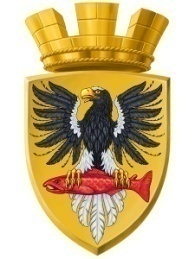 Р О С С И Й С К А Я  Ф Е Д Е Р А Ц И ЯКАМЧАТСКИЙ КРАЙП О С Т А Н О В Л Е Н И ЕАДМИНИСТРАЦИИ ЕЛИЗОВСКОГО ГОРОДСКОГО ПОСЕЛЕНИЯОт  31.07.2017 года                                                                                                           № 758 -п         г.ЕлизовоО присвоении адреса земельному участку с кадастровым номером 41:05:0101005:153 и зданию крытой стоянки на 10 единиц дорожно-строительной техники с кадастровым номером 41:05:0101005:1577	Руководствуясь статьей 14 Федерального закона от 06.10.2003 № 131-ФЗ «Об общих принципах организации местного самоуправления в Российской Федерации», Уставом Елизовского городского поселения, согласно Правилам присвоения, изменения и аннулирования адресов, утвержденным постановлением Правительства Российской Федерации от 19.11.2014 № 1221, на основании заявления Гарина Н.Т. и принимая во внимание: Свидетельство о государственной регистрации права собственности  на земельный участок 41-41/011-41/002/001/2015-5512/1, Свидетельство о государственной регистрации права собственности  на здание крытой стоянки 41-41/011-41/002/001/2015-2445/1ПОСТАНОВЛЯЮ:Присвоить адрес земельному участку с кадастровым номером 41:05:0101005:153: Россия, Камчатский край, Елизовский муниципальный район, Елизовское городское поселение, Елизово г., Мурманская ул., 23.Присвоить адрес зданию крытой стоянки на 10 единиц дорожно-строительной техники с кадастровым номером 41:05:0101005:1577: Россия, Камчатский край, Елизовский муниципальный район, Елизовское городское поселение, Елизово г., Мурманская ул., д. 23.Направить настоящее постановление в Федеральную информационную адресную систему для внесения сведений установленных данным постановлением.Управлению делами администрации Елизовского городского поселения опубликовать (обнародовать) настоящее постановление в средствах массовой информации и разместить в информационно – телекоммуникационной сети «Интернет» на официальном сайте администрации Елизовского городского поселения. Гарину Н.Т. обратиться в Управление Федеральной службы государственной регистрации, кадастра и картографии по Камчатскому краю для внесения изменений уникальных характеристик объекта недвижимого имущества.Контроль за исполнением настоящего постановления возложить на руководителя Управления архитектуры и градостроительства администрации Елизовского городского поселения.И.о.Главы администрации Елизовского городского поселения                                                      В.А. Масло